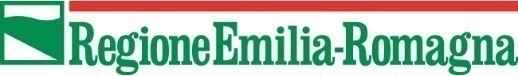 Regione Emilia-Romagna                                                                              Servizio Turismo, Commercio e Sport                                                                              Viale Aldo Moro 38 (torre)                                                                              40127 BolognaOGGETTO: RICHIESTA ESTENSIONE DELL'IDONEITA' AD ULTERIORE PROESSIONE TURISTICA DI ACCOMPAGNAMENTO.Il sottoscritto/a___________________________________________________________________________Nato/a a________________________________________________ il ______________________________Residente a______________________________________________________________________________in____________________________________________n._______CAP___________n. tel___________________________ n.cell__________________________________indirizzo e-mail__________________________________________________________________________AUTOCERTIFICA(ai sensi dall'art. 46 del DPR 445/2000)di essere in possesso di titolo abilitativo per la professione di _________________________________ nelle lingue ________________________________ rilasciato dal Centro di Formazione Regolamentata________________________________________di---------------------------- con Atto n.____________ (oppure citare gli estremi del tesserino) e che, avendo superato presso l’ente di formazione ____________________________________________di (città nella quale ha sede l’ente di formazione )   _____________________ in data ______________l’esame per l’estensione dell’idoneità alla professione di  ……………………………………………………..                 CHIEDEIl rilascio dell’estensione dell'idoneità per la  professione di ______________________________nelle lingue ---------------------------------------------------------Ed il rilascio del tesserino di riconoscimento aggiornatoALLEGAfotocopia non autenticata di un documento di identità valido; n. 1 fotografia  formato tessera  recente  in formato ‘jpeg’ (300 dpi - 3,5 x 4 cm) su fondo   chiaro ed uniforme (in caso di spedizione postale la foto deve essere inviata via mail al seguente indirizzo :loretta.legnani@regione.emilia-romagna.it    DATA                                                                                                                                       FIRMAModalità di presentazione della domanda : L'interessato sottoscrive la richiesta e la trasmette con le seguenti modalità tra loro alternative:via PEC con firma digitale o modulo accompagnato da documento valido di riconoscimento, alla seguente casella di PEC: comtur@postacert.regione.emilia-romagna.itper posta raccomandata unitamente alla copia del documento di identità del sottoscrittore, al seguente indirizzo: RER -  Servizio Turismo, Commercio e Sport – Viale Aldo Moro 38 torre) – 40127  Bologna(in questo caso la foto deve essere invia via mail come sopra specificato)